ПекарьПекарь — работник, специалист по выпеканию хлеба, хлебобулочных и кондитерских изделий.Требования к индивидуальным особенностям специалистаФизическая выносливость, тонкое обоняние и вкусовая чувствительность, координация движений рук, объемный глазомер, память на образы, наблюдательность, опрятность.Профессиональные функции Пекарь занимается выпечкой хлеба, хлебобулочных и кондитерских изделий. Он замешивает тесто, укладывает готовое тесто в специальные формы, выпекает изделие до готовности, заготавливает полуфабрикаты.К профессиональным функциям пекаря относятся:- Выпечка хлеба и хлебобулочных изделий.- Замешивание теста, определение его готовности к выпечке.- Контроль процесса выпечки. Регулирование движения печного конвейера.- Определение готовности изделия.На пекаря могут воздействовать опасные и вредные производственные факторы (перемещаемые сырье, тара, готовые изделия; повышенная температура поверхностей оборудования, готовой продукции; повышенная температура воздуха рабочей зоны; пониженная влажность воздуха; повышенная или пониженная подвижность воздуха; повышенный уровень инфракрасной радиации; острые кромки, заусенцы и неровности поверхностей оборудования, инвентаря, тары; вредные вещества в воздухе рабочей зоны; физические перегрузки).Личные качества- терпеливость;- выносливость; - расторопность;- ловкость;- аккуратность;- чистоплотность;- внимательность;- добросовестность;- ответственность.Квалификационные требованияПекарь должен иметь среднее профессиональное образование, навыки работы со специальным оборудованием: печами, тесторазделительными машинами и т.п., знать способы подготовки и выпечки теста. Пекарь должен обладать физической выносливостью, такими качествами как аккуратность, опрятность, старательность, предусмотрительность, наблюдательность, иметь ловкость рук, хороший глазомер, обонятельную и вкусовую память, способность к импровизации.Медицинские противопоказания Работа не рекомендуется людям с заболеваниями сердечно-сосудистой системы, органов дыхания, опорно-двигательного аппарата с нарушением двигательных функций, эндокринными заболеваниями (сахарный диабет), кожной аллергией и экземой кистей рук, дефектами зрения, хроническими инфекционными заболеваниями.                  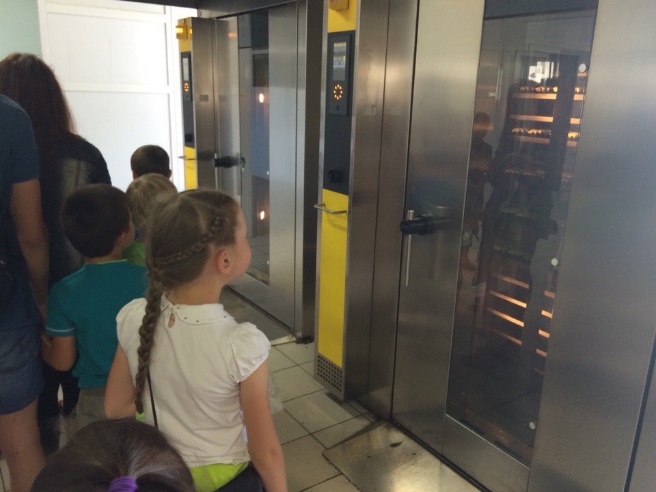 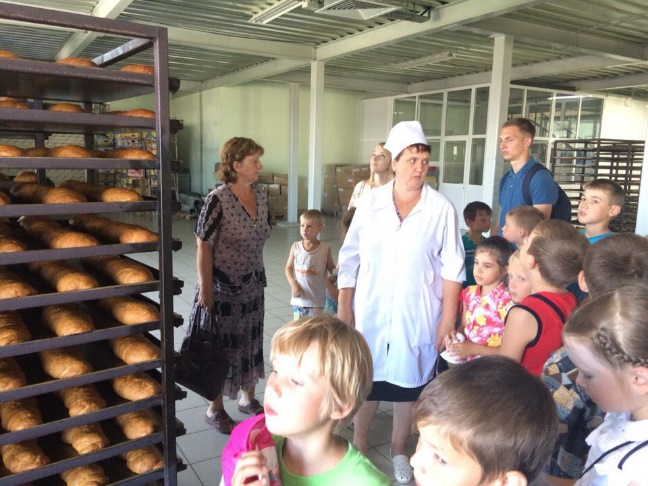 